ПРОЕКТ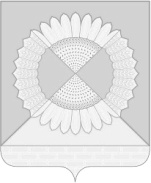 АДМИНИСТРАЦИЯ ГРИШКОВСКОГО СЕЛЬСКОГО ПОСЕЛЕНИЯКАЛИНИНСКОГО РАЙОНАПОСТАНОВЛЕНИЕОб утверждении Порядка планирования приватизации муниципального имущества Гришковского сельского поселения Калининского районаВ соответствии с Федеральным законом от 21 декабря 2001 г. № 178-ФЗ «О приватизации государственного и муниципального имущества», Федеральным законом от 02 июля 2021 г. № 352-ФЗ «О внесении изменений в отдельные законодательные акты Российской Федерации», в соответствии с постановлением Правительства Российской Федерации от 26 декабря 2005 г.   № 806 «Об утверждении Правил разработки прогнозных планов (программ) приватизации государственного и муниципального имущества и внесении изменений в Правила подготовки и принятия решений об условиях приватизации федерального имущества», Уставом Гришковского сельского поселения Калининского района, рассмотрев протест прокуратуры Калининского района от 09 июня 2022 г. № 7-02-2022/1805 п о с т а н о в л я ю:1. Утвердить Порядок планирования приватизации муниципального имущества Гришковского сельского поселения Калининского района (прилагается).2. Признать утратившим силу постановление администрации Гришковского сельского поселения Калининского района от 01 октября 2019 года № 96 «Об утверждении порядка планирования приватизации муниципального имущества».3. Финансовому отделу администрации Гришковского сельского поселения Калининского района (Шеремет Д.В.) обнародовать настоящее постановление в установленном порядке и разместить на официальном сайте Гришковского сельского поселения Калининского района.4. Контроль за выполнением настоящего постановления оставляю за собой.5. Постановление вступает в силу со дня его официального обнародования.Глава Гришковского сельского поселенияКалининского района                                                                     Т.А. НекрасоваПриложениеУТВЕРЖДЕНпостановлением администрацииГришковского сельского поселенияКалининского районаот___________ №_________ПОРЯДОКпланирования приватизации муниципального имущества Гришковского сельского поселения Калининского района 1. Настоящий Порядок определяют структуру, содержание, порядок и сроки разработки программы приватизации муниципального имущества Гришковского сельского поселения Калининского района (далее - программа) в плановом периоде, а также порядок и сроки рассмотрения итогов исполнения программы за отчетный год.2. Понятия, используемые в настоящем Порядке, означают следующее:«отчетный год» - год, предшествующий текущему году;«плановый период» - период, на который утверждается программа и который составляет срок от 1 года до 3 лет в соответствии с решением Совета Гришковского сельского поселения Калининского района.3. Разработка программы осуществляется в соответствии с:- ежегодным посланием Президента Российской Федерации Федеральному Собранию Российской Федерации, а также с принятыми Президентом Российской Федерации решениями в сфере приватизации;- утвержденной Правительством Российской Федерации программой социально-экономического развития Российской Федерации на среднесрочную перспективу, прогнозом социально-экономического развития Российской Федерации на очередной финансовый год и среднесрочную перспективу; - программами и задачами, определенными органами государственной власти Краснодарского края, органами местного самоуправления Гришковского сельского поселения Калининского района.4. Программа разрабатывается финансовым отделом администрации Гришковского сельского поселения Калининского района и утверждается Советом Гришковского сельского поселения Калининского района на плановый период.Внесение при необходимости изменений в утвержденную программу осуществляется в соответствии с настоящим Порядком, кроме случаев, предусматривающих исключение муниципального имущества.2Без внесения изменений в программу осуществляется внесение находящихся в муниципальной собственности акций акционерных обществ, созданных в результате преобразования муниципальных унитарных предприятий, в качестве вклада в уставные капиталы акционерных обществ, созданных в результате преобразования муниципальных унитарных предприятий, в качестве вклада в уставные капиталы акционерных обществ.Без внесения изменений в программу осуществляется внесение находящейся в муниципальной собственности доли общества с ограниченной ответственностью, созданного в результате преобразования муниципального унитарного предприятия, в качестве вклада в уставные капиталы общества с ограниченной ответственностью, созданного в результате преобразования муниципального унитарного предприятия, в качестве вклада в уставные капиталы обществ с ограниченной ответственностью.5. Программа должна содержать:- перечни сгруппированного по видам экономической деятельности муниципального имущества, приватизация которого планируется в плановом периоде (муниципальных унитарных предприятий, акций акционерных обществ и долей в уставных капиталах обществ с ограниченной ответственностью, находящихся в муниципальной собственности, иного имущества, составляющего казну Гришковского сельского поселения Калининского района), с указанием характеристики соответствующего имущества;- сведения об акционерных обществах и обществах с ограниченной ответственностью, акции, доли в уставных капиталах которых в соответствии  с решением органа местного самоуправления Гришковского сельского поселения Калининского района подлежат внесению в уставный капитал иных акционерных обществ;- сведения об ином имуществе, составляющем казну Гришковского сельского поселения Калининского района, которое подлежит внесению в уставный капитал акционерных обществ;- прогноз объемов поступлений в бюджет Гришковского сельского поселения Калининского района, рассчитанный в соответствии с общими требованиями к методике прогнозирования поступлений доходов в бюджеты бюджетной системы Российской Федерации и общими требованиями к методике прогнозирования поступлений по источникам финансирования дефицита бюджета, установленными Правительством Российской Федерации.6. При включении муниципального имущества в соответствующие перечни указываются:а) для муниципальных унитарных предприятий - наименование и местонахождение;б) для акций акционерного общества, находящихся в муниципальной собственности:- наименование и местонахождение акционерного общества;- доля и количество акций, подлежащих приватизации;3- доля принадлежащих Гришковского сельского поселения Калининского района акций в общем количестве акций акционерного общества либо, если доля акций менее 0,01 процента, - количество акций;в) для долей в уставных капиталах обществ с ограниченной ответственностью, находящихся в муниципальной собственности:- наименование и местонахождение общества с ограниченной ответственностью;- доля в уставном капитале общества с ограниченной ответственностью, принадлежащая Гришковского сельского поселения Калининского района и подлежащая приватизации;г) для иного имущества - наименование, местонахождение, кадастровый номер (для недвижимого имущества) и назначение имущества. В случае если объект иного имущества является объектом культурного наследия, включенным в единый государственный реестр объектов культурного наследия (памятников истории и культуры) народов Российской Федерации, либо объектом речного порта, дополнительно указывается информация об отнесении его к объектам культурного наследия в соответствии с Федеральным законом «Об объектах культурного наследия (памятниках истории и культуры) народов Российской Федерации» либо объектам речного порта.7. Финансовый отдел  администрации Гришковского сельского поселения Калининского района  представляет не позднее 1 февраля в администрацию Гришковского сельского поселения Калининского района проект решения Совета Гришковского сельского поселения Калининского района об утверждении отчета об итогах исполнения программы в отчетном году, включая перечни муниципального имущества, не приватизированного в отчетном году.8. Проект решения Совета Гришковского сельского поселения Калининского района об утверждении отчета об итогах исполнения программы в отчетном году, включая перечни муниципального имущества, не приватизированного в отчетном году, вносится администрацией Гришковского сельского поселения Калининского района в Совет Гришковского сельского поселения Калининского района в установленном порядке не позднее чем за 15 дней до определенной планом заседаний Совета Гришковского сельского поселения Калининского района даты рассмотрения на заседании Совета Гришковского сельского поселения Калининского района.9. Не позднее 1 марта финансовый отдел администрации Гришковского сельского поселения Калининского района разрабатывает проект решения Совета Гришковского сельского поселения Калининского района о внесении изменений в программу на плановый период, подготовленный с учетом итогов приватизации муниципального имущества за отчетный год, а также основных направлений приватизации муниципального имущества на плановый период.10. Проект решения Совета Гришковского сельского поселения Калининского района о внесении изменений в программу на плановый период, подготовленный с учетом итогов приватизации муниципального имущества за 4отчетный год, вносится администрацией Гришковского сельского поселения Калининского района в Совет Гришковского сельского поселения Калининского района в установленном порядке не позднее чем за 15 дней до определенной планом заседаний Совета Гришковского сельского поселения Калининского района даты рассмотрения на заседании Совета Гришковского сельского поселения Калининского района.11. При подготовке проекта программы учитываются предложения федеральных органов исполнительной власти, органов государственной власти субъекта Российской Федерации, органов местного самоуправления, муниципальных унитарных предприятий, а также акционерных обществ, акции которых находятся в муниципальной собственности, и обществ с ограниченной ответственностью, доля в уставных капиталах которых находится в муниципальной собственности, иных юридических лиц и граждан, поступившие в администрацию Гришковского сельского поселения Калининского района не позднее 1 сентября.12. Не позднее 1 октября финансовый отдел администрации Гришковского сельского поселения Калининского района направляет в отраслевые органы администрации Гришковского сельского поселения Калининского района, осуществляющие координацию и регулирование деятельности соответствующей отрасли (сферы деятельности), перечни подведомственных им муниципальных унитарных предприятий, а также акционерных обществ и обществ с ограниченной ответственностью, осуществляющих деятельность в соответствующей сфере, и иного имущества, подлежащих включению в проект программы (кроме имущества казны Гришковского сельского поселения Калининского района), для согласования в установленном порядке.Предложения о включении в проект программы муниципального имущества, приватизация которого обязательна в соответствии с решениями Гришковского сельского поселения Калининского района, согласованию с отраслевыми органами администрации Гришковского сельского поселения Калининского района, осуществляющими координацию и регулирование деятельности соответствующей отрасли (сферы деятельности), не подлежат.13. Не позднее 1 ноября согласованные перечни представляются отраслевыми органами администрации Гришковского сельского поселения Калининского района, осуществляющими координацию и регулирование деятельности соответствующей отрасли (сферы деятельности), финансовому отделу администрации Гришковского сельского поселения Калининского района. При наличии разногласий по проекту программы финансовый отдел  администрации Гришковского сельского поселения Калининского района не позднее 15 ноября проводит с отраслевыми органами администрации Гришковского сельского поселения Калининского района, осуществляющими координацию и регулирование деятельности соответствующей отрасли (сферы деятельности), согласительные совещания с участием представителя администрации Гришковского сельского поселения Калининского района.514. Не позднее 1 декабря финансовый отдел администрации Гришковского сельского поселения Калининского района разрабатывает проект программы с учетом основных направлений приватизации муниципального имущества на плановый период.15. Согласованный проект программы представляется финансовым отделом администрации Гришковского сельского поселения Калининского района в администрацию Гришковского сельского поселения Калининского района в форме проекта постановления. Администрация Гришковского сельского поселения Калининского района вносит проект решения Совета Гришковского сельского поселения Калининского района об утверждении программы на рассмотрение Совета Гришковского сельского поселения Калининского района.В случае наличия неурегулированных разногласий проект программы возвращается в финансовый отдел администрации Гришковского сельского поселения Калининского района на доработку.16. По неурегулированным разногласиям финансовый отдел администрации Гришковского сельского поселения Калининского района проводит в установленном порядке согласительные совещания.17. Проект программы вносится администрацией Гришковского сельского поселения Калининского района в Совет Гришковского сельского поселения Калининского района в установленном порядке не позднее чем за 15 дней до определенной планом заседаний Совета Гришковского сельского поселения Калининского района даты рассмотрения на заседании Совета Гришковского сельского поселения Калининского района.18. Программа утверждается не позднее 10 рабочих дней до начала планового периода.Программа размещается в открытом доступе на официальном сайте Гришковского сельского поселения Калининского района в информационно-телекоммуникационной сети «Интернет» в течение 15 дней со дня ее принятия.19. Предложения об исключении муниципального имущества из программы представляются заинтересованными лицами финансовому отделу  администрации Гришковского сельского поселения Калининского района. Предложения об исключении муниципального имущества из программы должны быть подписаны лицами, инициирующими исключение муниципального имущества из программы и содержать информацию о причинах, послуживших основанием для исключения имущества из нее.20. Финансовый отдел администрации Гришковского сельского поселения Калининского района в срок, не превышающий 15 дней со дня получения предложений об исключении муниципального имущества из программы, осуществляет их рассмотрение.21. В случае удовлетворения предложения об исключении муниципального имущества из программы финансовый отдел  готовит проект решения Совета Гришковского сельского поселения Калининского района о внесении изменений в программу.6Проект решения вносится администрацией Гришковского сельского поселения Калининского района в Совет Гришковского сельского поселения Калининского района в установленном порядке не позднее чем за 15 дней до определенной планом заседаний Совета Гришковского сельского поселения Калининского района даты рассмотрения на заседании Совета Гришковского сельского поселения Калининского района.Заявителю направляется письменный ответ, согласованный с главой Гришковского сельского поселения Калининского района об удовлетворении предложения об исключении муниципального имущества из программы.22. В случае отказа в удовлетворении предложения об исключении муниципального имущества из программы заявителю направляется мотивированный ответ, который подлежит согласованию с главой Гришковского сельского поселения Калининского района.Неурегулированные разногласия об исключении муниципального имущества из программы по заявлению заинтересованного лица могут быть рассмотрены на согласительных совещаниях в администрации Гришковского сельского поселения Калининского района с участием представителей администрации Гришковского сельского поселения Калининского района, отраслевого органа администрации Гришковского сельского поселения Калининского района, осуществляющего координацию и регулирование деятельности соответствующей отрасли (сферы деятельности), главы Гришковского сельского поселения Калининского района.Глава Гришковского сельского поселения Калининского района                                                                         Т.А. Некрасоваот №село Гришковскоесело Гришковскоесело Гришковскоесело Гришковскоесело Гришковскоесело Гришковское